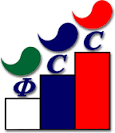 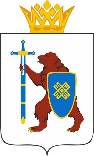 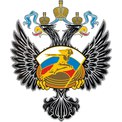 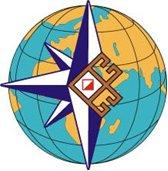 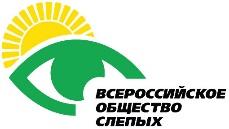 Чемпионат России по спортивному туризму на пешеходных дистанциях (спорт слепых)15 - 19 августа 2017 г.          				         	    пос. Куяр ДОЛ «Сосновая роща»УСЛОВИЯ соревнований В ДИСЦИПЛИНЕ«ДИСТАНЦИЯ – ПЕШЕХОДНАЯ» (для спортсменов 1 группы инвалидности)СТАРТ.Расстояние до этапа 1: 50 м.Этап 1. Навесная переправа.Параметры:Оборудование:ИС: БЗ, ТО1 – горизонтальное бревно, КЛ – начало ОЗ.Судейские сдвоенные перила.ЦС: БЗ, КЛ – окончание ОЗ, ТО2 – горизонтальное бревно.Действия: Движение участника по п. 7.9.Обратное движение: Движение производится по условиям этапа.Расстояние до этапа 2: 60 м.Этап 2. Переправа по параллельным перилам. Параметры:Оборудование:ИС: БЗ, КЛ – начало ОЗ, ТО1 – горизонтальные бревна.Судейские перила.ЦС: БЗ, КЛ – окончание ОЗ, ТО2 – горизонтальные бревна.Действия: Движение участника по п. 7.8. Обратное движение: Движение производится по условиям этапа.Расстояние до этапа 4: 40 м.Этап 3. Переправа по бревну.Параметры:ИС: БЗ, КЛ – начало ОЗ, ТО1 – горизонтальное бревно.Судейские перила.ЦС: БЗ, КЛ – окончание ОЗ, ТО2 – горизонтальное бревно.Действия: Движение участника по п. 7.8.Обратное движение: Движение производится по условиям этапаРасстояние до финиша: 2 м.ФИНИШ.Длина этапаКрутизнаРасстояние от опоры до КЛВысота ТО над землей0°ИС – ЦС – ИС(ТО1) – 1,9 мЦС(ТО2) – 1,9 м Длина этапаКрутизнаРасстояние между верхними и нижними периламиРасстояние от ТО до КЛВысота нижней ТО над землей19 м0°1,3 мИС, ЦС – 2 мИС – 1 мЦС – 1 м Длина этапаДлина бревнаРасстояние от ТО до КЛВысота ТО над землей12м10 мИС – 2 мЦС – ИС – 1,8 мЦС – 1,5 м